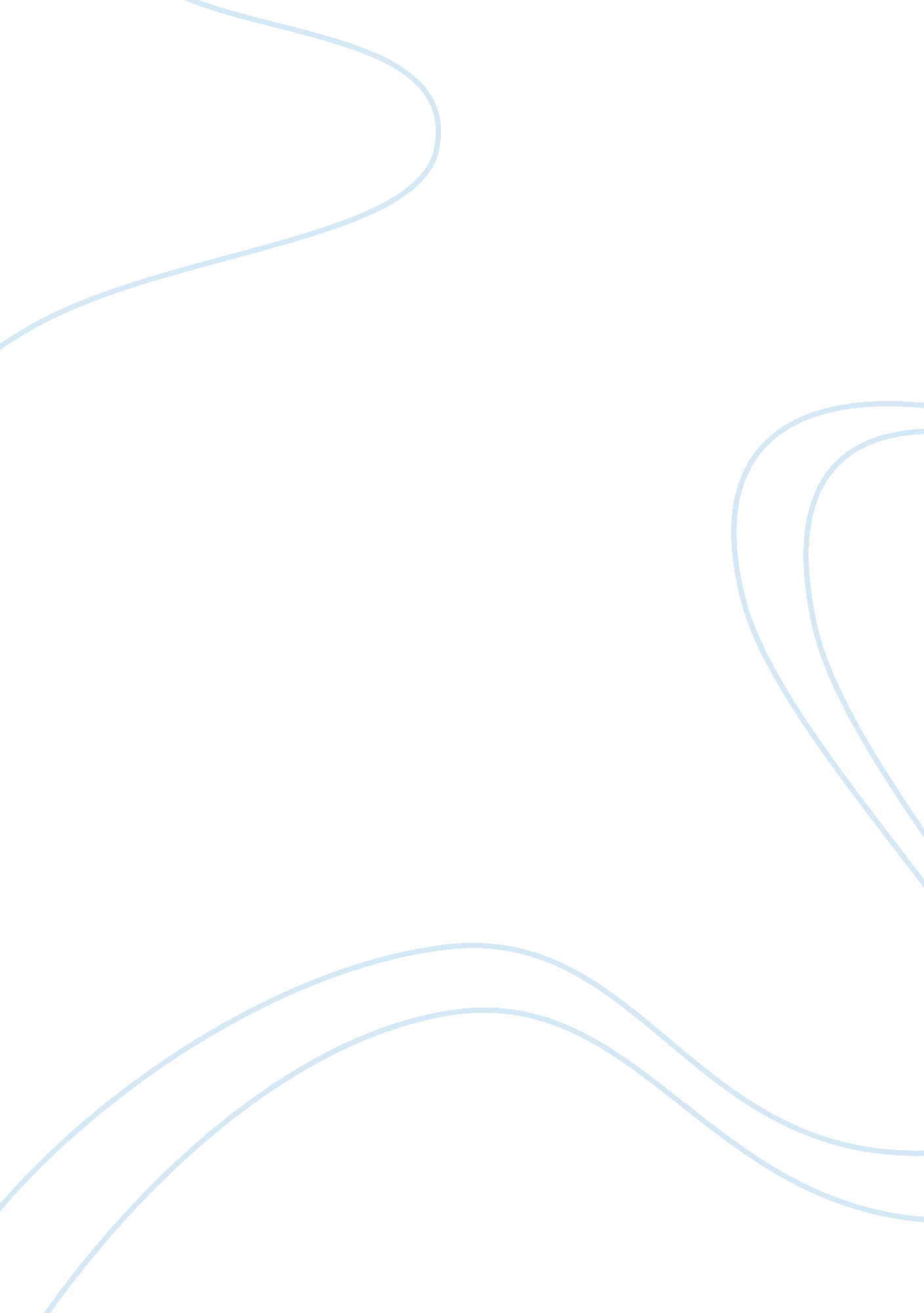 Law7 ass1Law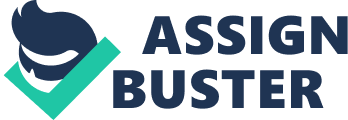 number Writing Assignment: Answer the questions below. Does the opinion suggest that a hotel may charge any rate it wantsto? 
The opinion does not suggest that a hotel may charge any rate the innkeeper wishes to as it cites the common law whereby the hotel may not take the advantage of the fact that travelers during night-time have no other option but to spend the night in the hotels and charge exorbitant or unreasonable fees to guests. The opinion is clear though that the common law cannot interfere in a case whereby the hotel gives discount to any of its clientele or when the guest is not stranded and has other options but opts to pay for the unreasonable charges demanded by the hotel owner. The opinion basically cites the common law protection against unreasonable charge while at the same time encouraging the values of free trade. 
Since hotels are considered public accommodations, are they required to allow members of the public to use their facilities like other public trust facilities? 
Hotels are public accommodations and can only exercise their right to admission to a certain level. The hotels may not refuse accommodation to guests for reasons that are deemed discriminatory. They however have the right to regulate the use of their facilities other than the basic by allowing a certain section of their clientele access to some of their facilities and withholding the privileges so long as the selection criteria does not amount to discrimination by reason of race, origin, nationality, color, religion or Condition. 
In California, can a hotel refuse accommodations to a person who is dressed in an odd manner? What about in other states? 
The mode of dressing does not make one a minority. The Unruh Civil Rights aims to protect minority customers from discrimination on the basis of factors such as religion, age, gender, color, ancestry, nationality, disability, medical condition, marital status, or sexual orientation. The hotels in California can therefore legally refuse accommodation to a person dressed in a peculiar manner for instance when the mode of dressing may be offensive to other guests. The same applies to other states and cannot be viewed as discrimination. However, hotels in California and other states may not refuse accommodation to a person on the basis of their dressing if the same boils down to discrimination. An example is when the clothes worn indicate adherence to a certain religion. 